City of Elk River								Phone (208) 826-3209                        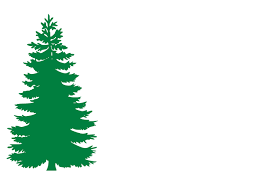 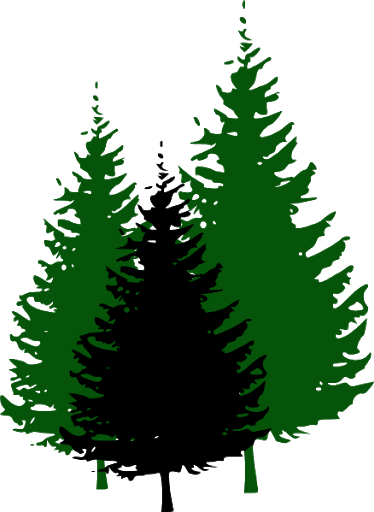 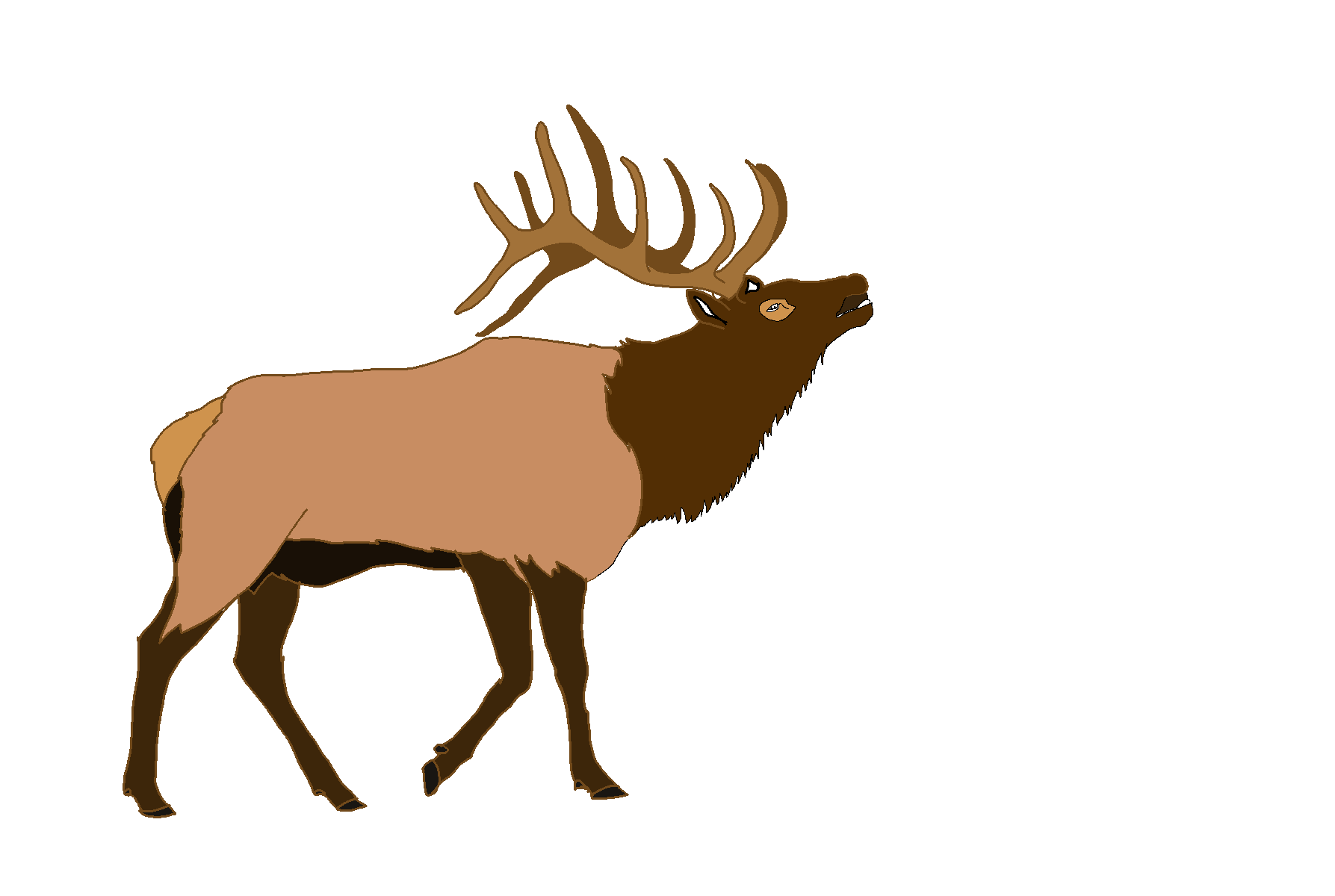 P.O. Box “H”									    Fax (208) 826-3209112 S. Second Street							 Email:  cityer@turbonet.comElk River, Idaho 83827					         Website:  www.cityelkriver.orgNOTICE OF PUBLIC HEARINGThe Elk River City Council will hold a public hearing at 9:00 a.m. on Wednesday, August 26, 2020 at Elk River City Hall, 112 South 2nd Street on a proposed delinquent water/sewer/garbage fee increase and equipment rental fee increase.  Information about the proposed changes may be obtained at City Hall during regular business hours.  Written comments will be accepted prior to the hearing.  Any persons needing special accommodations to participate in this meeting should contact the City Clerk 48 hours prior to the meeting at 208-826-3209.City of Elk RiverChristina Bartlett, Clerk/TreasurerAugust 12 & 19, 2020